Best Sellers to Help You Do Business.
2023 California and Federal Employment Poster
You must post a compliant Employment Poster in a conspicuous place in the workplace where all employees and applicants can see it. The poster also must include information about your workers’ compensation benefits, payday schedule and emergency contacts. You may need to order several to ensure that your business, branches and satellite offices are displaying the poster according to the law. Failure to comply can result in severe penalties and fines by the state of California. If any of your company’s workers are Spanish-speaking, you will need to order the Spanish version.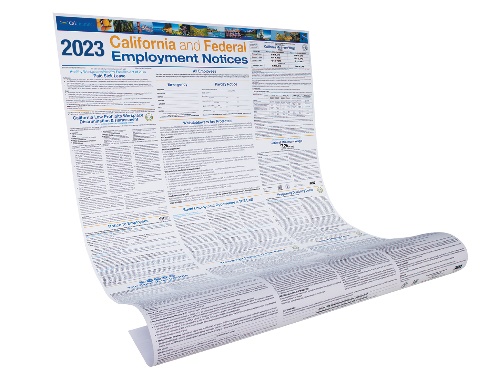 California Wage Order Posters Employers of non-exempt employees are required to post industry-specific Wage Order(s) in each workplace. There are 17 different Wage Orders offered laminated in English & Spanish.City and County Labor Law Posters Which mandatory City or County posters apply to your business? It depends on which city your employees work – whether at your facilities, remotely from their homes or while traveling.2023 HR Quick Guide for California Employers (HR Handbook)Includes color-coded easy reference sections. Required and recommended forms for California businesses available to download using a special URL provided in the book.Required Pamphlets KitContains 20 copies of each of six pamphlets that employers must distribute to employees.California Labor Law Digest 2023 EditionThis comprehensive, California-specific Digest puts answers to labor law questions right at your fingertips, updated with new case law and regulations.
These products are produced by the California Chamber of Commerce, a publisher of top-quality human resource products and services with more than 125 years of experience helping California business do business.Substantial discount when you purchase through your local chamber of commerce.Another business solution brought to youby the California Chamber of CommerceOrder Today and SAVE!Business Name	Contact Person	Address	Telephone	E-mail	*What is “Poster Protect” service?  We will automatically replace your poster if any mandatory changes occur during the calendar year.  Poster Protect must be purchased when posters are purchased._____2023 California and Federal Employment Poster	$_____	All required notices on one non-laminated poster @ [your price]           *Non-laminated poster w/Poster Protect @ (your price)
	_____ English	_____ Spanish
	All required notices on one laminated poster @ [your price]           *Laminated poster w/Poster Protect @ (your price)
	_____ English	_____ Spanish_____Wage Order Poster @ [your price]	$___________Local City/County Minimum Wage Posters @ [your price]	$___________2023 HR Quick Guide for California Employers	@ [your price]	$___________2023 California Labor Law Digest @ [your price]	$___________2023 Required Pamphlets Kit @ [your price]	$______	_____ English	_____ SpanishSubtotal	$_______Tax	$_______Total	$_______